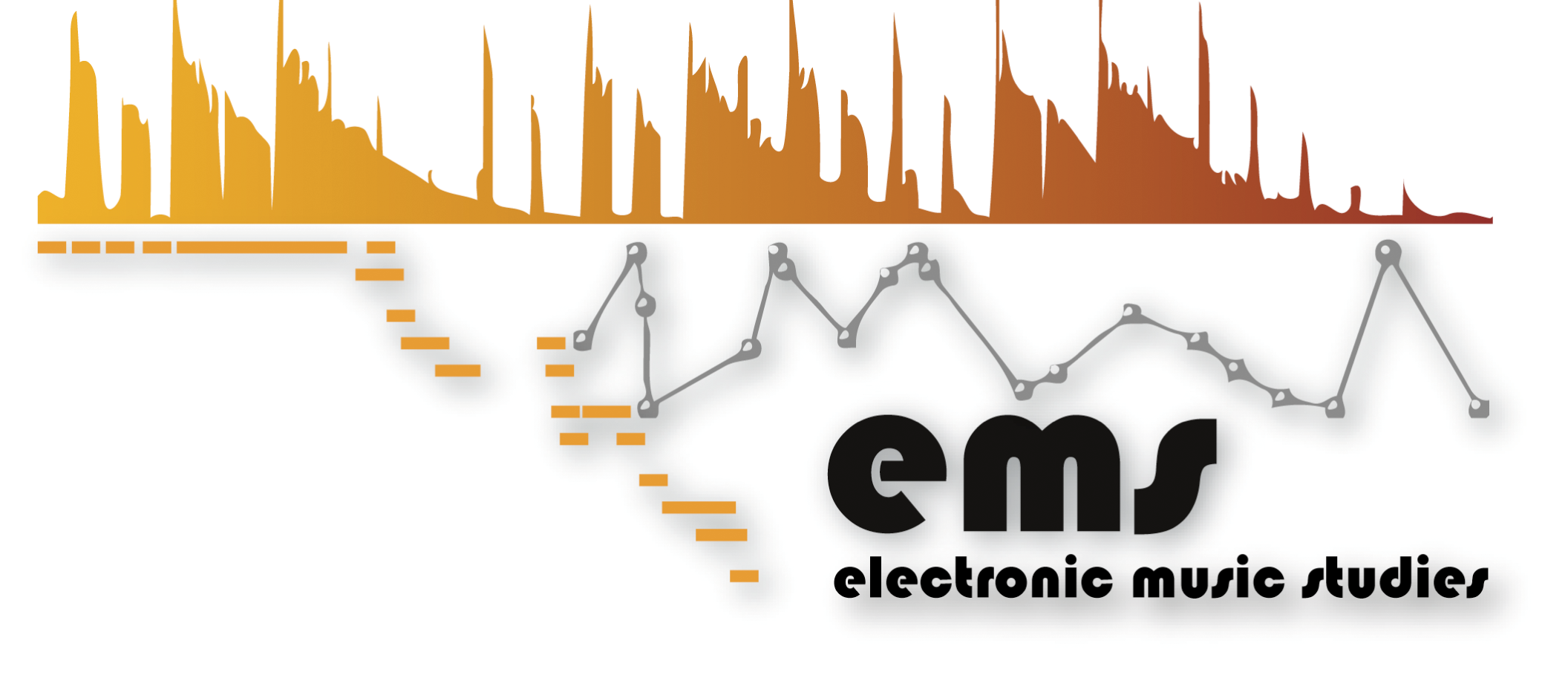 Registration FormPlease fill in this form and send it to ems20@ems-network.orgPersonal Information:FULL REGISTRATION:STUDENT REGISTRATION SPECIAL PRICE:Important note:We can only offer the Paypal payment and no cash payment at the conference. Thus, prices include the Paypal fee.For student price, a valid student certificate is required (PDF).Technical requirementsFormularbeginnLaser pointer   							FormularendeComputer								Sound (CD, audio from your computer)				Video (please specify the connection you are going to use)		Others: 							International ConferenceElectroacoustic Music Studies 2020Wed. 17 – Sat. 20 June 2020 | Leicester | UKFuture Directions of Electroacoustic Music StudiesNAME:SURNAME:Affiliation (University  and/or Research Center):E-mail contact:Phone number contactInstitutional address:(for receipt purposes)Issuing a receiptYou need a receipt You need a receipt You don’t need a receipt You don’t need a receipt Issuing a receiptYESNORegistration + EMS Network MemberEARLY BOOKING£175GENERAL BOOKING£200StudentStudent + EMS Network MemberEARLY BOOKING£70£98GENERAL BOOKING£85£113